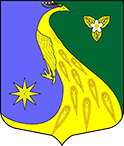 ЛЕНИНГРАДСКАЯ ОБЛАСТЬЛУЖСКИЙ МУНИЦИПАЛЬНЫЙ РАЙОНАДМИНИСТРАЦИЯ СКРЕБЛОВСКОГО СЕЛЬСКОГО ПОСЕЛЕНИЯПОСТАНОВЛЕНИЕОт 27 декабря  2021 года                                    № 438Об отмене постановление от 02 сентября 2013 года № 140 «Об утверждении Положения о муниципальном жилищном контроле в Скребловском  сельском поселении»В соответствие с Федеральным законом от 26.12.2008 № 294-ФЗ «О защите прав юридических лиц и индивидуальных предпринимателей при осуществлении государственного контроля (надзора) и муниципального контроля», Федерального закона от 31.07.2020 № 248-ФЗ «О государственном контроле (надзоре) и муниципальном контроле в Российской Федерации», руководствуясь Уставом Скребловского сельского поселенияПОСТАНОВЛЯЮ:Признать утратившим силу постановление от 02 сентября 2013 года № 140 «Об утверждении Положения о муниципальном жилищном контроле в Скребловском  сельском поселении».Разместить данное постановление на официальном сайте администрации Скребловского сельского поселения в сети интернет http://скреблово.рф/. Контроль за исполнением данного постановления возложить на заместителя главы администрации  С.В. КостеринаГлава  администрации Скребловского сельского поселения                                                           Е.А. Шустрова